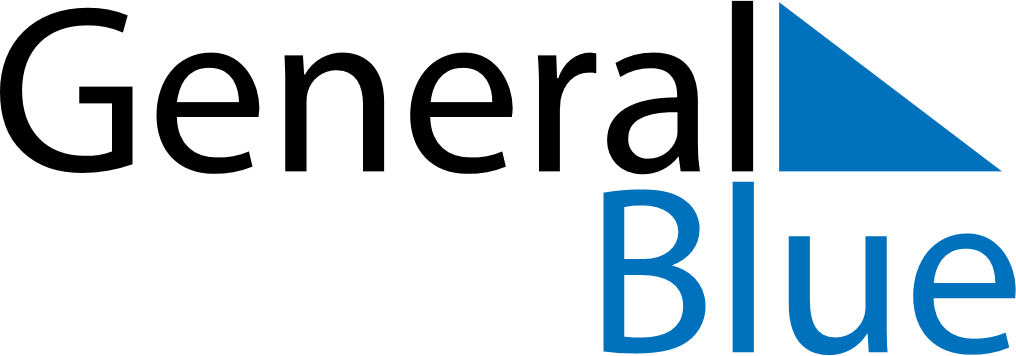 May 2024May 2024May 2024May 2024May 2024May 2024Chandal Ba’i, Kabul, AfghanistanChandal Ba’i, Kabul, AfghanistanChandal Ba’i, Kabul, AfghanistanChandal Ba’i, Kabul, AfghanistanChandal Ba’i, Kabul, AfghanistanChandal Ba’i, Kabul, AfghanistanSunday Monday Tuesday Wednesday Thursday Friday Saturday 1 2 3 4 Sunrise: 5:03 AM Sunset: 6:38 PM Daylight: 13 hours and 34 minutes. Sunrise: 5:02 AM Sunset: 6:39 PM Daylight: 13 hours and 36 minutes. Sunrise: 5:01 AM Sunset: 6:40 PM Daylight: 13 hours and 38 minutes. Sunrise: 5:00 AM Sunset: 6:41 PM Daylight: 13 hours and 40 minutes. 5 6 7 8 9 10 11 Sunrise: 4:59 AM Sunset: 6:41 PM Daylight: 13 hours and 41 minutes. Sunrise: 4:58 AM Sunset: 6:42 PM Daylight: 13 hours and 43 minutes. Sunrise: 4:58 AM Sunset: 6:43 PM Daylight: 13 hours and 45 minutes. Sunrise: 4:57 AM Sunset: 6:44 PM Daylight: 13 hours and 47 minutes. Sunrise: 4:56 AM Sunset: 6:45 PM Daylight: 13 hours and 48 minutes. Sunrise: 4:55 AM Sunset: 6:45 PM Daylight: 13 hours and 50 minutes. Sunrise: 4:54 AM Sunset: 6:46 PM Daylight: 13 hours and 52 minutes. 12 13 14 15 16 17 18 Sunrise: 4:53 AM Sunset: 6:47 PM Daylight: 13 hours and 53 minutes. Sunrise: 4:52 AM Sunset: 6:48 PM Daylight: 13 hours and 55 minutes. Sunrise: 4:52 AM Sunset: 6:48 PM Daylight: 13 hours and 56 minutes. Sunrise: 4:51 AM Sunset: 6:49 PM Daylight: 13 hours and 58 minutes. Sunrise: 4:50 AM Sunset: 6:50 PM Daylight: 13 hours and 59 minutes. Sunrise: 4:49 AM Sunset: 6:51 PM Daylight: 14 hours and 1 minute. Sunrise: 4:49 AM Sunset: 6:51 PM Daylight: 14 hours and 2 minutes. 19 20 21 22 23 24 25 Sunrise: 4:48 AM Sunset: 6:52 PM Daylight: 14 hours and 4 minutes. Sunrise: 4:48 AM Sunset: 6:53 PM Daylight: 14 hours and 5 minutes. Sunrise: 4:47 AM Sunset: 6:54 PM Daylight: 14 hours and 6 minutes. Sunrise: 4:46 AM Sunset: 6:54 PM Daylight: 14 hours and 8 minutes. Sunrise: 4:46 AM Sunset: 6:55 PM Daylight: 14 hours and 9 minutes. Sunrise: 4:45 AM Sunset: 6:56 PM Daylight: 14 hours and 10 minutes. Sunrise: 4:45 AM Sunset: 6:57 PM Daylight: 14 hours and 11 minutes. 26 27 28 29 30 31 Sunrise: 4:44 AM Sunset: 6:57 PM Daylight: 14 hours and 12 minutes. Sunrise: 4:44 AM Sunset: 6:58 PM Daylight: 14 hours and 14 minutes. Sunrise: 4:43 AM Sunset: 6:59 PM Daylight: 14 hours and 15 minutes. Sunrise: 4:43 AM Sunset: 6:59 PM Daylight: 14 hours and 16 minutes. Sunrise: 4:43 AM Sunset: 7:00 PM Daylight: 14 hours and 17 minutes. Sunrise: 4:42 AM Sunset: 7:00 PM Daylight: 14 hours and 18 minutes. 